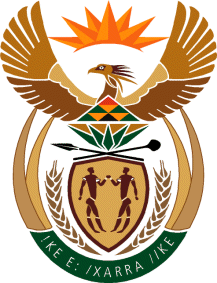 MINISTRY:HUMAN SETTLEMENTS, WATER AND SANITATIONNATIONAL ASSEMBLYQUESTION FOR WRITTEN REPLYQUESTION NO.: 1744	DATE OF PUBLICATION: 4 JUNE 2021Mrs S M Mokgotho (EFF) to ask the Minister of Human Settlements, Water and Sanitation:What (a) are the details of the housing backlog at Moses Kotane Local Municipality, North West and (b) measures has she put in place to eradicate the backlog?					NW1955EREPLY: (a)	The Moses Kotane Local Municipality has advised that it has a housing backlog of approximately 12 500 units which is spread across 107 villages. (b)	Plans are afoot to deliver 1 800 units during the 2021/22 financial year which will be spread across 13 villages. The North West Provincial Department of Human Settlements is currently conducting geotechnical studies in 15 villages to determine the suitability of the soil in order to appoint service providers to implement additional housing projects.  The Local Municipality confirmed that it is receiving assistance from the Provincial Department of Human Settlements with the Township Establishments Plans for three projects, namely Mogwase Unit 4 Extension, Unit 6 and Unit 7 which will cumulatively yield 4 600 stands for mixed integrated residential uses that will include BNG housing, Social housing and housing for middle income households.